Les déplacements sous WordÁ l’aide du clavier :Les touches usuelles : Un caractère vers la gauche Un caractère vers la droite Une ligne vers le haut Une ligne vers le bas Début de ligne en cours de saisieFIN Fin de ligne en cours de saisieLes touches usuelles combinées avec la touche Ctrl :Ctrl +  Un mot vers la gaucheCtrl +  Un mot vers la droiteCtrl +  Un paragraphe vers le hautCtrl +  Un paragraphe vers le basCtrl +  Début du documentCtrl + FIN Fin du documentCtrl + PgUp Page précédenteCtrl + PgOn page suivanteCtrl + Alt + PgUp Début de l’écranCtrl + Alt + PgOn Fin de l’écranÁ l’aide de la souris :Méthodes diverses à la sourisBarre de défilement ou roulette + Clic à l’endroit souhaité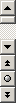 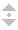 Les touches de fonctionF5 pour appeler Édition/Atteindre...Explorateur de document par objetL’explorateur de document par objet permet de parcourir le document en fonction des éléments insérés à l’intérieur : images, tableaux, champs, commentaires etc...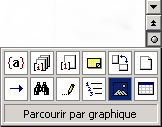 Lorsqu’un élément est activé, les doubles flèches deviennent bleues. Pour revenir à l’état initial, sélectionner Page.La sélection sous WordÁ l’aide du clavierLes méthodes comportant le symbole  sont, selon mon expérience personnelle, les plus importantes à connaître. Il ne tient qu’à vous de tester les autres méthodes de sélection et de vous forger votre propre opinion.Majuscule +  ou Un caractère vers la droite ou vers la gauche	Majuscule +  ou Une ligne vers le haut ou vers le bas	Majuscule + PgUp ou PgOn Une page écran vers le haut ou vers le bas	Majuscule +  ou FIN Le début ou la fin de la ligneCtrl + Maj +  ou  Début ou fin d’un motCtrl + Maj +  ou  Début ou fin d’un paragrapheCtrl + Maj +  ou FIN début ou fin du documentCtrl + a Tout le document	Á l’aide de la souris1 mot : Double clic sur le mot1 paragraphe : 3 clics dans le paragrapheou double clic dans la barre de sélection	1 phrase : Ctrl + clic dans la phrase1 ligne : Un clic dans la barre de sélectionUn bloc : Cliquer au début de la zone à sélectionner et sans lâcher le bouton de la souris glisser le pointeur jusqu’à la fin de la zone.	Pour effectuer de longues sélections : 	Il est également possible de cliquer au début de la zone à sélectionner et d’utiliser la roulette de la souris tout en gardant le bouton gauche appuyé jusqu’à la fin de la zone.La sélection étendueF8 ou un clic sur EXT de la barre d’état puis touches fléchées.Sélection par colonneDans un tableau réalisé à l’aide de tabulations il est possible de placer le curseur dans un coin et d’effectuer Ctrl + Maj + F8 puis d’utiliser les touches fléchées et  et FIN.